О направлении информацииУважаемые руководители!Управление образования администрации Кондинского района направляет для использования в работе письмо Департамента образования и молодежной политики Ханты – Мансийского автономного округа – Югры от 04.03.2018 №2177 «О рекомендациях Общественной палаты РФ» (письмо Департамента и Комиссии по развитию образования и науки Общественной палаты Российской Федерации от 22 февраля 2018 года № 60ПК-14/404 «О рекомендациях по итогам горячей линии «Школьные сборы: незаконные требования или вынужденная мера» прилагаются на 13 страницах).Просим изучить предлагаемые рекомендации Общественной палаты Российской Федерации, довести до сведения родительских комитетов, членов Управляющих советов, других органов государственно – общественного управления образовательными организациями.Обращаем ваше внимание на недопустимость сбора денежных средств, на необходимость продолжения работы по профилактике подобных проявлений в работе образовательных организаций района. Начальник управления образования 	                                                 Н.И. Суслова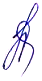 Исполнитель: начальник отдела организационно – правового обеспеченияИконникова Наталья Михайловна8 (34677) 41452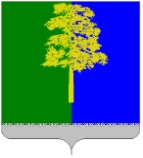 Муниципальное образованиеКондинский районХанты-Мансийского автономного округа- ЮгрыАДМИНИСТРАЦИЯКОНДИНСКОГО  РАЙОНАУправление образованияМуниципальное образованиеКондинский районХанты-Мансийского автономного округа- ЮгрыАДМИНИСТРАЦИЯКОНДИНСКОГО  РАЙОНАУправление образованияРуководителям образовательных организаций Кондинского районаВолгоградская ул., д. 11, Междуреченский,Руководителям образовательных организаций Кондинского районаКондинский район, Ханты-МансийскийРуководителям образовательных организаций Кондинского районаавтономный округ - Югра, 628200Руководителям образовательных организаций Кондинского районаТелефон / факс (34677) 32-346, 32-120Руководителям образовательных организаций Кондинского районаE-mail: ruokonda86@admkonda.ruhttp://www.admkonda.ruРуководителям образовательных организаций Кондинского районаОКПО 02117976, ОГРН 1028601394139                 ИНН  8616001574 / КПП 861601001  Руководителям образовательных организаций Кондинского района07 марта 2018 № 669Руководителям образовательных организаций Кондинского районана №502 от 05.03.2018Руководителям образовательных организаций Кондинского района